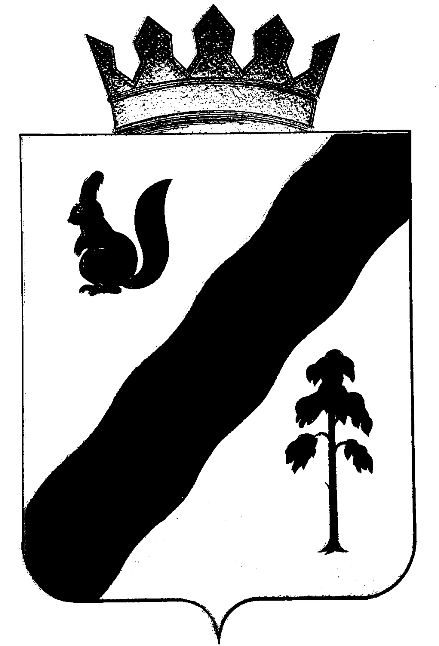 ПОСТАНОВЛЕНИЕАДМИНИСТРАЦИИ ГАЙНСКОГО МУНИЦИПАЛЬНОГО ОКРУГАПЕРМСКОГО КРАЯО мерах по сохранению и рациональному использованию защитных сооружений и иных объектов гражданской обороны на территории Гайнского муниципального округаВ соответствии с Федеральными законами от 12.02.1998 № 28-ФЗ «О гражданской обороне», от 06.10.2003 № 131-ФЗ «Об общих принципах организации местного самоуправления в Российской Федерации», Положением о порядке использования объектов и имущества гражданской обороны приватизированными предприятиями, учреждениями и организациями утвержденным постановлением Правительства Российской Федерации от 23.04.1994 № 359, Порядком создания убежищ и иных объектов гражданской обороны утвержденным постановлением Правительства Российской Федерации от 29.11.1999 № 1309, в целях обеспечения сохранности и рационального использования защитных сооружений и иных объектов гражданской обороны на территории Гайнского муниципального округа, администрация Гайнского муниципального округа ПОСТАНОВЛЯЕТ:1. Утвердить прилагаемое Положение о мерах по сохранению и рациональному использованию защитных сооружений и иных объектов гражданской обороны на территории Гайнского муниципального округа (далее – Положение).2. Настоящее постановление вступает в силу с момента его подписания и подлежит размещению на официальном сайте администрации Гайнского муниципального округа.3. Контроль за исполнением постановления возложить на и.о. заместителя главы по строительству, ЖКХ и общественной безопасности В.А. Закирова.Глава муниципального округа – глава администрации Гайнского муниципального округа                                               Е.Г. ШалгинскихУТВЕРЖДЕНОпостановлением Администрации Гайнского муниципального округаот 05.08.2020 № 673ПОЛОЖЕНИЕ о мерах по сохранению и рациональному использованию защитных сооружений и иных объектов гражданской обороны на территории Гайнского муниципального округа 	Настоящее Положение о мерах по сохранению и рациональному использованию защитных сооружений гражданской обороны на территории муниципального образования (далее – Положение) разработано в соответствии с Федеральным законом от 12.02.1998 № 28-ФЗ «О гражданской обороне», постановлением Правительства РФ от 29.11.1999 № 1309 «О Порядке создания убежищ и иных объектов гражданской обороны», приказами МЧС России от 21.07.2005 № 575 «Об утверждении Порядка содержания и использования защитных сооружений гражданской обороны в мирное время», от 15.12.2002 № 583 «Об утверждении и введении в действие Правил эксплуатации защитных сооружений гражданской обороны» и определяет порядок создания, сохранения и использования на территории муниципального образования защитных сооружений гражданской обороны, для определения порядка содержания и эксплуатации защитных сооружений, расположенных на территории Гайнского муниципального округа:1. Требования Положения подлежат обязательному выполнению при эксплуатации защитных сооружений гражданской обороны (далее - ЗС ГО) и противорадиационных укрытий (ПРУ) в режиме повседневной деятельности, в чрезвычайных ситуациях природного и техногенного характера.2. Ответственность за содержание, эксплуатацию и готовность защитных сооружений несут руководители организаций (независимо от форм собственности и ведомственной принадлежности), на балансе которых находятся сооружения, в соответствии с действующим законодательством Российской Федерации.3. В обязанности руководителей организаций входит:организация мероприятий по обеспечению сохранности и готовности защитных сооружений к приему укрываемых, своевременному техническому обслуживанию, ремонту и замене защитных устройств и оборудования;обеспечение эффективного использования помещений защитных сооружений для нужд предприятий, организаций, учреждений и обслуживания населения в соответствии с требованиями нормативных технических документов;организация подготовки личного состава групп (звеньев) по обслуживанию защитных сооружений, обучение рабочих и служащих правилам пользования защитными сооружениями в чрезвычайных ситуациях;осуществление систематического контроля за содержанием, эксплуатацией и готовностью защитных сооружений к использованию по прямому назначению.4. На предприятиях, в учреждениях и организациях, эксплуатирующих защитные сооружения, приказом назначаются ответственные лица, в обязанности которых входит организация правильного содержания помещений, обеспечение сохранности защитных устройств и инженерно-технического оборудования. Для ремонта помещений и оборудования ответственные лица подготавливают проектно-сметную документацию и организуют выполнение самих работ.5. Для обслуживания защитных сооружений в период пребывания в них укрываемых создаются группы (звенья) по обслуживанию защитных сооружений из расчета одна группа (звено) в зависимости от вместимости на каждое сооружение.6. Группы (звенья) по обслуживанию защитных сооружений обеспечиваются средствами индивидуальной защиты, радиационной и химической разведки, специальной обработки, связи, медицинским имуществом и инструментом согласно нормам оснащения.7. Защитные сооружения при режиме повседневной деятельности могут использоваться для нужд предприятий учреждении и организации.8. При эксплуатации защитных сооружений в режиме повседневной деятельности должны выполняться все требования, обеспечивающие пригодность помещений к переводу их в установленные сроки на режим защитных сооружений и необходимые условия для пребывания людей в защитных сооружениях в чрезвычайных ситуациях мирного времени.9. В процессе эксплуатации защитного сооружения в мирное время запрещается:перепланировка помещений;устройство отверстий или проемов в ограждающих конструкциях;нарушение герметизации и гидроизоляции;демонтаж оборудования;застройка участков территории вблизи входов, выходов и оголовков воздухозабора;применение сгораемых синтетических материалов при отделке помещений.10. Защитные сооружения в соответствии с их использованием в мирное время должны быть укомплектованы первичными средствами пожаротушения (ручными пенными огнетушителями, песком и др.) в количестве, предусмотренном типовыми правилами пожарной безопасности.05.08.2020№673